Санкт-Петербургский национальный исследовательский университетинформационных технологий, механики и оптикиКафедра информатики и прикладной математикиДомашняя работа по дисциплине«Математическая логика и теория алгоритмов»ВыполнилКудряшов АртемГр. 1121ПреподавательКучер А. В.2012 годТаблица истинности для формулы (⌐(X V Y) → Z) & R2) А) Проверка формулы на выполнимость по методу Дэвиса – Патмена (⌐X &Y V Z) ↔  ⌐R = PP        ( X = 1)         Р = Z ↔ ⌐R            (Z = 1)     	Р = ⌐R             (R = 0)                    (R = 1)	P  = 1                        P = 0     P выполнимоБ)(R &  (X ↔ Y)) → R = PP - Тавтология3) Аксиоматическая теория высказываний (примеры для системы аксиом Цермело — Френкеля с аксиомой выбора (ZFC))А) Аксиома экстенсиональности (Аксиома объёмности)Пусть А – множество целых делителей числа 8.Пусть B  = {1,2,4,8}.Тогда А  В, а В  А следовательно А=В;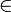 Б)  Аксиома пустого множестваПусть А – множество натуральных чисел не делящихся на 1, тогда ∀с R∉ А.В) Аксиома парыПусть А = {1};Пусть В = {2};Тогда существует такое множество С для которого:Если к  С то к=1 или к=2;Г) Пусть А – множество млекопитающих;Пусть В – множество насекомых;Пусть С – множество птиц;Пусть D = A + B + C;Тогда элемент «Лев», как и любой другой элемент множества D  одному из множеств А,В или С.4) Метод резолюции РобинсонаРассмотрим следующие высказывания :1)«Гром грянет и что-то случиться»2) «Если гром грянет, мужик перекреститься»Пусть:А: Гром грянетБ: Что-то случитьсяВ: Мужик перекреститсяТогда сами утверждения можно записать в виде формул:(А&B)(А→C)Тогда для теоремы ((А&B) & (А→C)) =true гипотезой является C, то есть C является логическим следованием формул 1 и 2;Докажем, что C является логическим следованием, для этого  составим множество формул из 1 ,2, и отрицания доказываемого высказывания, получаем:{А&B, А→C, ⌐C }Приведем множество к КНФ: {А&B, ⌐А V C, ⌐C }Уберем конъюнкции:  {А, B, ⌐А V C, ⌐C }Ищем вывод пустого дизъюнкта:Применяем к первому и третьему дизъюнктам правило резолюции: {А, B, ⌐А V C, ⌐C, C}Применяем к четвертому и пятому дизъюнктам правило резолюции: {А, B, ⌐А V C, ⌐C, C, # }Таким образом, пустой дизъюнкт выведен, следовательно,  выражение с отрицанием высказывания опровергнуто, следовательно, само высказывание доказано.XYZRX V Y⌐(X V Y)⌐(X V Y) → Z(⌐(X V Y) → Z) & R11111011111010101101101111001010101110111010101010011011100010100111101101101010010110110100101000110111001001100001010000000100PPPP(X=0)P=(R & ⌐Y) → R(X=0)P=(R & ⌐Y) → R(X=1)P=(R & Y) → R(X=1)P=(R & Y) → R(Y = 0)P = 1(Y= 1)P = 1(Y = 0)P=1(Y = 1)P=1